ПРАВИЛА ОФОРМЛЕНИЯ ПУБЛИКАЦИЙФайл по e-mail названный фамилией автора,  объем  - 4-6 страниц.Формат – Microsoft Word, шрифт Times New Roman, кегль 14, интервал «1», выравнивание по ширине, поля (левое – , правое – , верхнее и нижнее – ), абзацный отступ , без переносов.Ссылки на литературу приводятся в порядке следования по тексту, в квадратных скобках.Список литературы дается после текста с наименованием «Литература».Аннотация (10 строк) на русском и английском языках.Название статьи печатается прописными, инициалы и фамилия автора(ов), полное название организации – строчными буквами.Образец оформления публикацииИванов И.И.Институт математики, механики и компьютерных наук им. И.И. ВоровичаЮжный федеральный университетНАЗВАНИЕ СТАТЬИЗаявка на участие в симпозиуме:Фамилия _______________________________Имя ___________________________________Отчество _______________________________Название доклада _______________________Населенный пункт_______________________Регион (область, край) ___________________Организация ___________________________Должность ______________________________Ученая степень __________________________Ученое звание __________________________Форма участия (только публикация, стендовый доклад, публикация и доклад, только доклад) _______________________________________Телефон_____ __________________________Е-mail __________________________________Почтовый адрес________________________АДРЕС ОРГКОМИТЕТА:Почтовый адрес:. Ростов-на-Дону,   пр. Стачки 200/1, корп. 2, ауд.102кафедра информационных технологий и МПИЭлектронный адрес:erno-2016@mail.ruФГАОУ ВО «Южный федеральный университет»Институт математики, механики и компьютерных наук им. И.И. ВоровичаАкадемия информатизации образованияАкадемия компьютерных наукИнститут управления образованием РАО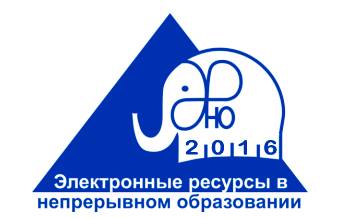 V Международный научно-методический симпозиумЭЛЕКТРОННЫЕ РЕСУРСЫ В НЕПРЕРЫВНОМ ОБРАЗОВАНИИ(«ЭРНО-2016») 26-29  сентября 2016 г.Информация о симпозиуме размещена на сайтеwww.erno-simp.ruЗаранее благодарны за проявленный интерес!Первое информационное письмоУважаемые коллеги!приглашаем Вас принять участие в работеV Международного научно-методического симпозиума «Электронные ресурсы в непрерывном образовании» («ЭРНО-2016»).Целью проведения симпозиума является обсуждение актуальных вопросов, связанных стратегическим партнерством между академическим и корпоративным секторами образования различных регионов в области разработки и использования электронных образовательных ресурсов (ЭОР), способствующих повышению уровня компетентности и конкурентоспособности специалистов различных отраслей в условиях формирования системы непрерывного образования.ОСНОВНЫЕ СВЕДЕНИЯ ПО ОРГАНИЗАЦИИ РАБОТЫ СИМПОЗИУМА1. Место проведения симпозиума:Краснодарский край, г. Анапа, отель «Альбатрос»2.Время работы симпозиума: 26 по 29 сентября 20163. Основные даты конференции:15 сентября 2016 г. – срок подачи статей и заявок на участие в конференции (в электронном виде).25 августа 2016 г.- рассылка второго информационного извещения с реквизитами для оплаты статей.15 сентября 2016 г. – срок перечисления оплаты за  публикацию статьи. 4. Финансовые условия:  4.1. Оплата за 1 стр. материалов– 150 руб. (формат сборника - А4)  4.2. Организационный взнос в случае очного участия:- для физических лиц – 1 500 руб.- для юридических лиц – 15 000 руб.  4.3. Повышение квалификации: 1 программа – 3000 руб.  4.4. Проезд, проживание в гостинице и другие командировочные расходы оплачиваются направляющей стороной.5. Программа работы симпозиума предоставляется участникам симпозиума после второго информационного сообщения.6. Сертификаты участия в симпозиуме «ЭРНО-2016»: выдаются всем очным участникам 7. Состав оргкомитета:Сопредседатели:Ваграменко Я.А. – президент Академии информатизации образования (АИО), д.т.н., профессор;Карпенко М.П. - президент Академии компьютерных наук,  д.т.н., профессор;Карякин М.И. – директор Института математики, механики и компьютерных наук им. И.И. Воровича ЮФУ, д.ф.-м..н., профессор.Члены оргкомитета:Авдеев Ф.С. – ректор Орловского государственного университета, член Президиума АИО, д.п.н., профессорБерилл С.Н. – ректор Приднестровского государственного университета,  д.ф.-м.н., профессорГорлов С.И. – ректор Нижневартовского государственного университета, член Президиума АИО, д.ф.-м.н., профессорГроздев С. И., председатель Ассоциации развития образования г. София (Болгария), д.п.н., доктор по математике, профессорКиселёв В.Д. – председатель научного совета Тульского отделения АИО, вице-президент АИО, д.т.н., профессорКоротков А.М. – председатель комитета по образованию и науке Волгоградской области, д.п.н., профессорКозлов О.А. – заведующий лабораторией теории и методики подготовки кадров информатизации образования ФГБНУ «ИУО РАО»,  д.п.н., профессорКороль А.М. – заместитель министра образования Хабаровского края, д.т.н.Куракин Д.В. – вице-президент АИО, зам. гл. редактора журнала «Информатизация образования и науки», д.т.н.Мареев В.И. – председатель Ростовского (Южного) отделения Академии информатизации образования, советник ректората ЮФУ по педагогическому образованию ЮФУ, д.п.н., профессорМолчанов А.С. - учредитель РОО «Профессиональное сообщество специалистов дистанционного обучения «ПРОФ-Е», к.п.н.Мухаметзянов И.Ш. – ректор Академии социального образования, г. Казань, д.м.н., профессорМуратова Г.В. –  д.ф.-м.н., профессорНеустроев С.С. - директор ИУО РАО, д.э.н., профессорРоберт И.В. – заведующий Центром информатизации образования ФГНБУ «ИУО РАО», д.п.н., профессор, академик РАО Русаков А.А. – главный ученый секретарь АИО, д.п.н., профессорУвайсов С.У. – профессор департамента электронной инженерии МИЭМ НИУ ВШЭ, 2-жды Лауреат премии Правительства РФ в области науки и техники, д.т.н., профессорЧернышенко С. В. - профессор университета г. Кобленц-Ландау (ФРГ), д.ф.-м.н.Ученый секретарь:Коваленко М.И. – заведующий кафедрой ИТ и МПИ, к.ф.-м.н., д,п.н., профессор. Технические секретари:Бордюгова Т.Н. – к.п.н., доцент кафедры ИТ и МПИ;Петрова В.И.– к.п.н. ст. преп. кафедры ИТ и МПИ.ОСНОВНАЯ ТЕМАТИКА КОНФЕРЕНЦИИ:Формирование системы непрерывного образования на основе использования, технологий дистанционного обучения и использования ЭОР.ЭОР в академическом образовательном секторе: разработка и методика использования в образовательных организациях различного типа (дошкольные образовательные организации, общеобразовательная и профильная школа, ССУЗы, ВУЗы).ЭОР для образовательных организаций для детей с ограниченными возможностями.Виртуальная и дополненная реальность в образовании.Оценка ЭОР.Электронные ресурсы для организации внеклассной деятельности и в системе дополнительного образования.ЭОР повышения квалификации педагогов и работников образования. ЭОР в корпоративном образовательном секторе: разработка и методика использования.Инструментальные средства создания ЭОР.Электронные ресурсы для социальной адаптации личности в течение всей жизни.По тематике симпозиума и семинаров планируется проведение краткосрочных  (36 часов) курсов повышения квалификации с выдачей соответствующих документов.Планируемые семинары в рамках повышения квалификации:1. Организация дистанционного и смешанного обучения в образовательных организациях.2. Методологические аспекты использования средств ИКТ в образовании.3. Методические аспекты использования ЭОР различных типов в различных предметных областях.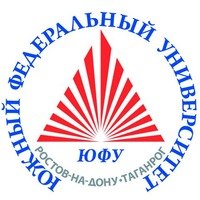 Южныйфедеральныйуниверситет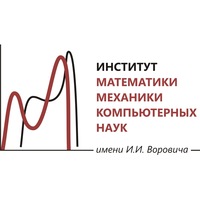 Институт математики, механики и компьютерных наукЮФУ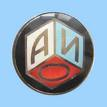 Академия информатизации образования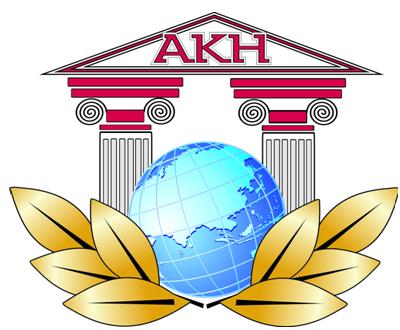 Академия компьютерных наук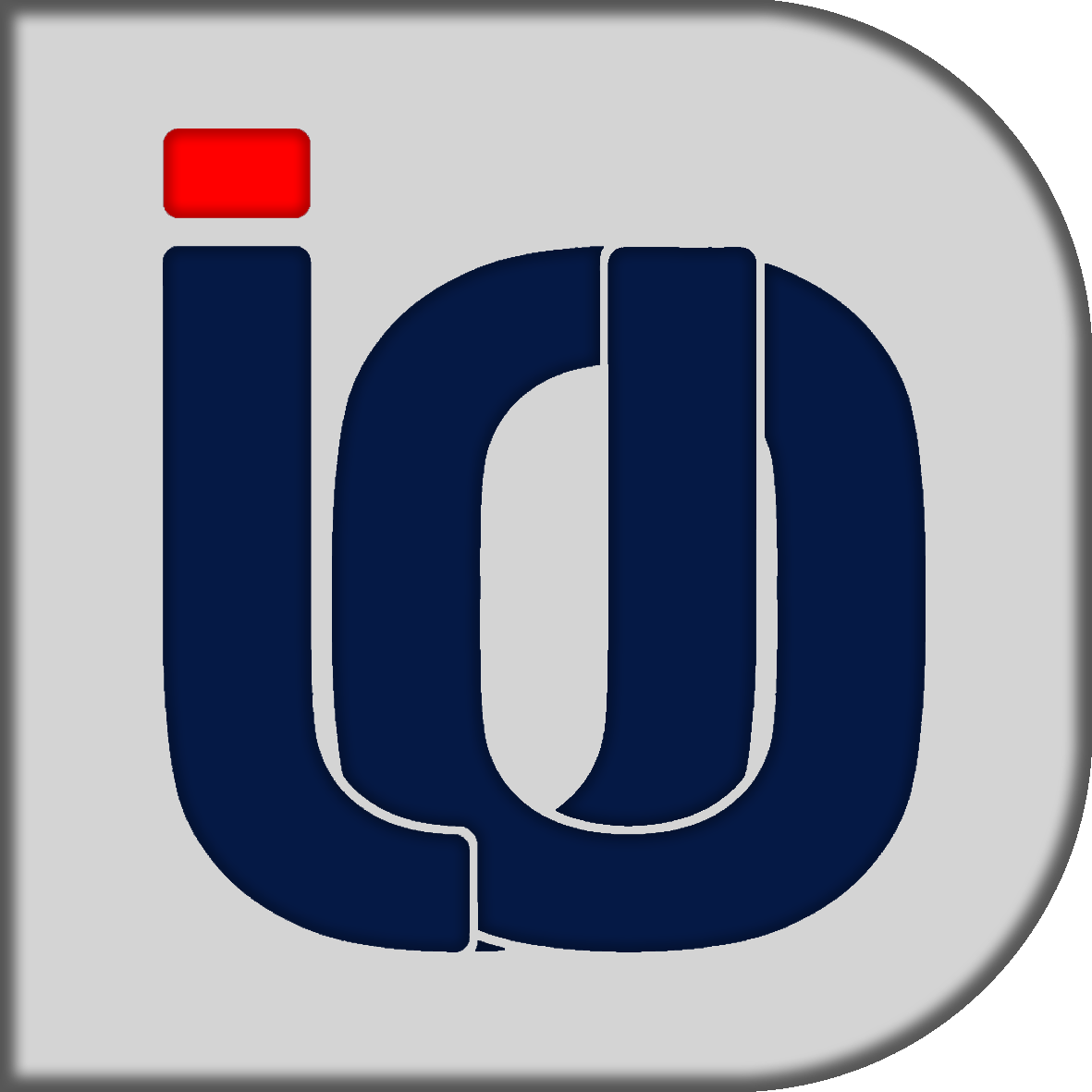 Институт управления образованием РАО